ŠKOLNÍ VZDĚLÁVACÍ PROGRAM ŠKOLNÍ KLUBZákladní škola a Praktická škola Kostelec nad Černými lesy, K Jatkám 748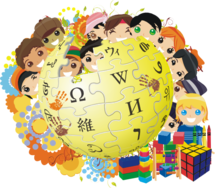 „VŠICHNI JSME KAMARÁDI“2022 – 2024Identifikační údaje Oficiální název: Školní vzdělávací program pro školní družinu – „VŠICHNI JSME KAMARÁDI" Předkladatel: Základní a Praktická škola Kostelec nad Černými lesy, okres Praha východ K Jatkám 748 281 63 Kostelec nad Černými lesy IČO: 600021696 IČ: 70836264 Ředitelka: Mgr. Pavla Rývová Web: https://www.webskoly.cz/zspskostelecZřizovatel: Středočeský kraj, Zborovská 11, 150 21 Praha Vypracovala: Bc. Veronika Frýdová a Jana Bydžovská Schválila: Mgr. Pavla Rývová Platnost dokumentu od: č.j. 513/2022/ZSKPV ŠVP ŠK byl projednán a schválen na pedagogické radě dne 12.1.2022Podpis ředitelky školy……………………………. Razítko školyCharakteristika školy a školní družiny Základní škola a Praktická škola, Kostelec nad Černými lesy je školou plně organizovanou Navštěvují ji žáci nejen z Kostelce n. Č. l., ale i z blízkého okolí. Školní klub je součásti ZŠ a PŠ, první oddělení se nachází v přízemí, druhé a třetí oddělení v prvním patře budovy. Skládá se z části pro volnou hru dětí a pracovní části vybavené stolky a židlemi. Třída je vybavena funkčním novým nábytkem, hračky a pomůcky jsou pečlivě vybírány a postupné doplňovány. Uspořádání vyhovuje vzrůstu dětí, skupinovým i individuálním činnostem. Výtvarné práce a výrobky děti se vystavují v prostorách školní budovy, a poté si jich děti odnáší domů. Škola má velkou zahradu a v těsném sousedství mateřskou školu, jejíž hřiště je možno využívat. Děti mohou využívat k pohybovým aktivitám jak zahradu, tak dětské hřiště a přírodu, která obklopuje okolí školy. Stravování probíhá ve školní jídelně ZŠ. Vychovatelkou je zajištěn pravidelný pitný režim. Personální podmínky Zájmové vzdělávání je řízeno kvalifikovanou vychovatelkou vychovatelem. Vychovatelé mají odbornou kvalifikaci a v průběhu školního roku se vzdělávají v akreditovaných kurzech i samostudiem.Cíle vzděláváníRozvíjet osobnost žáka Podněcovat žáky k tvořivému myšlení, logickému uvažování a řešení problémů Osvojovat si základy slušného chování při stolováníUčit komunikovat, spolupracovat a respektovat se Rozšiřovat znalosti, zkušenosti a dovednosti v různých oblastech Utvářet kladný vztah k přírodě a učit chránit svět kolem nás Nabízet různorodé činnosti s individuálním přístupem k jednotlivým žákům Vytvářet podmínky a prostor pro odpočinek a relaxaci Rozvíjet všestrannou spolupráci s rodiči žákůDélka vzdělávání Délka vzdělávání pro školní družinu je stanovena na dobu jednoho školního roku. Provozní doba ŠK je ráno od 7:00 do 7:45 hodin a odpoledne od 11:35 do 16:05 hodin. Žáci jsou vyzvedáváni ze ŠK v době uvedené v přihlášce.
Po projednání se zřizovatelem se činnost v době všech prázdnin přerušuje. V době mimořádných prázdnin nebo mimořádného volna je činnost školní družiny zajištěna na základě rozhodnutí ředitele školy. Žáci jsou vyzvedáváni ze ŠK v době uvedené na přihlášce. Formy vzděláváníPravidelná činnost
Je dána týdenní skladbou zaměstnání, kterou si každá vychovatelka vytvoří́ dle věkových složení a rozvrhu žáků svého oddělení. Představuje zejména organizované aktivity zájmového vzdělávání: Výtvarná a pracovní činnost Dramatická a hudební výchova Sportovní aktivity Odpočinkové činnosti Rekreační činnosti Příprava na vyučováníSebeobslužné činnostiVolná hra dětíPříležitostná činnost
Je to výchovná, vzdělávací, zájmová a tematická rekreační činnost organizovaná nepravidelně dle potřeb dětí a možností ŠK (akce a projekty). Spontánní činnosti vychází z denní skladby a činností ve ŠK četba, poslechové činnosti, klidové zájmové činnosti, samostatná četba knih a časopisů, relaxace na koberci, rozhovory s dětmi, spontánní činnost ranních (ŠK) a odpoledních družin Kompetence 1.Kompetence k učení:Žák se učí s chuti, aktivně se účastní přípravy na vyučování formou didaktických her, výukových programů na PC, započatou práci se snaží dokončit, umí zhodnotit své výkony, pozorovat různé jevy a hledat souvislosti, získané zkušenosti se pokouší uplatňovat v praktických situacích a dalším učení. 2. Kompetence k řešení problémů: Žák si všímá dění i problémů, učí se problém pochopit, nevyhýbá se mu, ale snaží se ho řešit různými způsoby, správnost řešení ověřuje prakticky, svá rozhodnuti obhájí, je iniciativní, v případě obtíží požádá o radu nebo pomoc a snaží se je překonávat.3. Kompetence komunikativní:Žák umí vhodně formulovat otázky, odpovědi, sdělení i myšlenky, umí vyjádřit vlastní názor, své pocity, vhodně komunikuje s vrstevníky i dospělými, umí naslouchat druhým. 4. Kompetence sociální a interpersonální:Žák k úkolům a povinnostem přistupuje zodpovědně, učí se rozpoznat vhodné a nevhodné chování, respektuje dohodnutá pravidla, je tolerantní a ohleduplný, umí nabídnout pomoc, podílí se na utváření příjemné atmosféry.5. Kompetence občanské: Žák je si vědom práv a povinností svých i druhých, vnímá agresivitu, nespravedlnost a šikanu a ví, jak se chovat při setkání s těmito jevy, dbá na zdraví své i druhých, zná tradice, zapojuje se do kulturního života, má základní informace o ekologii a environmentálních problémech, podílí se na rozvoji kvalitního životního prostředí. 6. Kompetence k trávení volného času: Žák umí účelně trávit volný čas, umí si vybrat zájmové činnosti podle svých dispozic, rozvíjí své zájmy pomoci organizovaných i individuálních činnosti, umí odmítnout nevhodné nabídky k trávení volného času. 7.Kompetence pracovní:Žák má vytvořen pozitivní vztah k manuálním činnostem, bezpečně používá nástroje, využívá získané znalosti a zkušenosti.8.ČINNOSTI PODLE OBLASTÍ1.Člověk a jeho zdraví Prohlížíme encyklopedie Povídáme si o zajímavostech lidského těla Vyprávíme si o zdravém životním stylu Vyhledáváme vhodné oblečení podle ročních období, příležitostí apod. Modelujeme ovoce a zeleninu Vystřihujeme obrázky potravin a třídíme je na zdravé a nezdravéVyprávíme podle obrázků / úrazy, nemoci /Hrajeme si na lékaře a pacienta Kreslíme léčivé byliny Pořádáme soutěžeUčíme se nové hryProvozujeme sezónní sporty Hrajeme hru "Co nám prospívá a co škodí" / rozlišování pomocí obrázků /Sestavujeme lidské tělo, obličej / puzzle/Vystřihujeme postavy a oblečení z papíru Navštívíme prodejnu zdravé výživy Hrajeme si "Na kuchaře" - přichystáme si zdravé jídlo Chodíme do přírody, na hřiště2. Místo, kde žijeme Vyprávíme si o životě naší rodiny Kreslíme, malujeme, jak trávíme společný čas v našich rodináchJak doma pomáháme rozhovor, dramatizace Popisujeme náš dům, byt Modelujeme náš dům / keramická hlína, modelína/ Zařizujeme byt podle našich představ pracujeme s krabicemi a zbytky látek Vyrábíme nábytek – využíváme stavebnice Čteme si o životě v rodině čas. Pastelka, Mateřídouška, knihy s tímto námětemDokreslujeme, vybarvujeme postavy a zvířata naše spolubydlící Seznamujeme se se školou a jejím blízkým okolím Vyprávíme si, co se nám ve škole nejvíc libí Besedujeme se zaměstnanci školy Zdobíme školní družinu Zpíváme si a posloucháme – písničky se školní tématikou Tvoříme model školy a okolí Jdeme na výpravu – bezpečná cesta do ŠJ a na autobusové nádraží Zajímáme se o dopravní značky a pravidla silničního provozuKreslíme dopravní značky Hrajeme dopravní hry Vyrábíme dopravní prostředekKreslené dopravní prostředek Navrhujeme dopravní značky Vypravujeme se za zajímavostmi našeho města vycházky Hledáme na mapě města Kreslíme pohled – pozdrav z našeho města Vytváříme obraz – koláž Shromažďujeme materiály mapy, pohlednice, obrázky. fotky, publikace, informace z internetu / a uspořádáme výstavu Plánujeme výlet do některé ze sousedních obci Tvoříme krajinu z přírodních materiálů Hrajeme šipkovanouPátráme, kde sídlí důležité instituce Pořádáme exkurze – obchody, služby Hrajeme si "Na řemesla"Modelujeme výrobky řemeslníků Navštěvujeme městskou knihovnu – seznamujeme se s výpůjčním řádem Besedujeme s knihovnicíVyrábíme obal na knihu a záložky Zhotovíme leporela pro děti MŠ Soutěžíme ve znalostech o našem městě Kreslíme místo, které se nám nejvíce líbiloVyprávíme si o lidových tradicích a zvycích Uspořádáme slavnosti při příležitosti tradičních svátků Vyrábíme tradiční ozdobné předměty 3. Lidé kolem násVyprávíme o členech naší rodiny, o soužití v rodině Kreslíme, malujeme rodinu, portréty rodinných příslušníkůZjišťujeme, kdy mají rodinní příslušníci svátek a narozeniny Vyrábíme drobné dárky a přání Osvojujeme si zásady vhodného chování a jednání mezi lidmi – scénky Hrajeme si "Na hostinu" - dodržujeme pravidla správného stolování Získáváme vědomosti o základních právech a povinnostech člověka / beseda, vyprávění / Hrajeme hru "Poznej mého kamaráda" / hmatem, popisem jeho vzhledu a vlastnosti Besedujeme o kladných vlastnostech kamarádů Vytváříme kamaráda – dvojníka /obkreslujeme kamaráda na arch papíruZkoušíme, jak se žije znevýhodněným kamarádům / malujeme ústy, dorozumíváme se beze slov, cvičíme hmat / Získáváme informace o dětech z různých světadílů / knihy, časopisy, film, internetVyrobíme si hračku dětí jiné zeměBesedujeme o tom, jak můžeme ostatním pomáhat Uspořádáme časově omezenou soutěž, kdo vykoná víc dobrých skutků Pravidelně opravujeme poškozené hry a hračky ve ŠKVyprávíme podle obrázků, určujeme správné pořadí obrázků / požár, dopravní nehoda, krádež, týrání / Pracujeme s kalendářem – svátky, narozeniny Vyrábíme přání a dárky pro různé příležitosti Tvoříme pozvánky, plakáty / Den otevřených dveří, Den dětíSoutěžíme Připomínáme vhodné chování Uspořádáme vystoupeníČteme si o sdělovacích prostředcíchPovídáme si o filmech, televizním programuVytváříme oblíbeného filmového hrdinu4.Lidé a čas Vyprávíme si o správném režimu dne Snažíme se rozlišovat povinnosti a zábavu Besedujeme o možnostech využití volného času Kreslíme, co nás nejvíc baví Zhotovíme jednoduché hry Společně připravujeme program ŠKVyprávíme, co jsme prožili o víkendu, o prázdnináchČteme si o měřidlech času Vyrábíme si vlastni hodiny, hodinky Pracujeme s kalendářem – barevně rozlišujeme dny, týdny, měsíce Zhotovíme si svůj kalendář / kolektivní práce Shromažďujeme vlastní fotografie a chronologicky je řadíme Vyprávíme si příhody z raného dětství Vytváříme lidské obličeje / keramická hlína, různé druhy papírů Navštívíme mateřskou školu Navštívíme městské muzeum a zámek Pátráme po významných událostech našeho města Besedujeme o rozdílech života dříve a nyní Prohlížíme si kroniku školy Vydáváme se na putování časem / od nejstarších budov k novostavbám / vycházkyVytváříme naše město / krabice, barevný papír Čteme a posloucháme pověsti a pohádky Ilustrujeme přečtené pověsti a pohádky Vyhledáváme významné dny, tradiční lidové svátky a připravujeme při jejich příležitosti vystoupení a výstavu 5. Rozmanitost přírody Podnikáme tematické vycházky do okolní přírody Upevňujeme pravidla chování v příroděHrajeme hry v přírodě Sbíráme přírodní materiál / zhotovujeme různé výrobky, koláže Kreslíme, malujeme květiny, které jsme viděli na vycházceHrajeme smyslové hry / poznáváme rostliny podle vůně a tvaru Zpíváme si – písničky o rostlinách a zvířatech Hrajeme hry s náměty rostlin a živočichů / pexesa, kvarteta, puzzleVytváříme obtisky kůry stromů, herbář listů, poznáváme stromy Pracujeme s encyklopediemi Pečujeme o květiny ve ŠK Napodobujeme zvířata pohybem i zvukem – soutěžímeČteme si příběhy ze života zvířatSledujeme filmy, pohádky o zvířatech Hrajeme divadlo / dramatizace námětu z živočišné říše  Vytváříme zvířata / vystřihovánky, origami Posloucháme CD – nahrávky zvuků zvířat a ptáků Rozlišujeme roční období / hry s obrázky Hrajeme sezónní hry Čteme si pranostiky a besedujeme o nich Ověřujeme si působení větru, vody / vyrábíme větrníky, draky, plavidla Provádíme pokusy Vedeme si kalendář přírody Pomáháme při úklidu v okolí školy, na dětském hřišti Pozorujeme, co do přírody nepatří – vycházkyBesedujeme, jak můžeme pomoci přírodě Kreslíme, malujeme / správné x nesprávné chování v přírodě Třídíme odpad, sbíráme starý papír10.PODMÍNKY PŘIJÍMANÍ ŠKJe určena převážně pro žáky ZŠ a PŠ Kostelec n. Č. l. Přijetí žáka do ŠK rozhoduje ředitel školy ŠK se naplňuje do počtu maximálně … dětí Na škole fungují zájmové kroužky / je na ně brán ohled při plánování činností ŠK ŠK funguje po dobu 10 měsíců – po dobu vyučování ve školním roce 11.PRŮBĚH A UKONČOVÁNÍ ZÁJMOVÉHO VZDĚLÁVÁNÍ Přihlašování a odhlašování žáků ze ŠK je prováděno na základě písemné přihlášky rodičů žáka (zákonných zástupců). Rodiče nebo jiní zákonní zástupci žáka přihlášeného k pravidelné docházce do družiny sdělí družině rozsah docházky žáka a způsob odchodu žáka z družiny; tyto údaje jsou zaznamenány v přihlášce. Omluvu nepřítomnosti žáka v družině, odchylky od docházky žáka, nebo pokud má žák odejít ze ŠK jinak či s jinou osobou, než je obvyklé a je uvedeno v přihlášce, sdělí rodiče tuto skutečnost družině písemně. Předem známou nepřítomnost žáka v družině zákonný zástupce oznámí písemně. Docházka do školní družiny je pro přihlášené žáky povinná. Odhlásit se může vždy ke konci pololetí.Oddělení se naplňují nejvýše do počtu … účastníků. Do školní družiny přicházejí žáci po skončení vyučování pod vedením vychovatelek. Pokud ostatní třídy končí později, předá žáky vychovatelce do školní družiny učitel/učitelka, který/á vyučoval/a poslední hodinu. ŠK může organizovat další činnosti (jako např. výlety, exkurze, sportovní a kulturní akce atp.), které jsou uskutečňovány mimo stanovenou provozní dobu ŠK. Členství v těchto kroužcích, resp. na těchto aktivitách není vázáno na zápis do ŠK. Při organizaci výuky jinak, než ve vyučovacích hodinách stanoví zařazení a délku přestávek pedagog pověřeným vedením akce podle charakteru činnosti a s přihlédnutím k základním fyziologickým potřebám žáků. I ředitel může rozhodnout o vyloučení žáka ze ŠK, pokud tento žák soustavně nebo nějakým významným projevem porušil kázeň a pořádek, ohrožuje zdraví a bezpečnost ostatních, dlouhodobě svévolně nenavštěvuje ŠK nebo z jiných zvláště závažných důvodů.12.Podmínky pro vzdělávání žáků se speciálními vzdělávacími potřebami a žáků nadaných ŠK umožňuje začlenění žáků se speciálními vzdělávacími potřebami, s přihlédnutím na charakter jejich postižení či znevýhodnění, do volnočasových aktivit. Vychovatelka úzce spolupracuje s rodiči, třídními učiteli, se školním psychologem. Při práci vychází z doporučení školských poradenských zařízení. Pro rozvoj talentovaných a nadaných žáků lze dle aktuálních možností a podmínek školy při výchovných činnostech ve školní družině rozvíjet talent mimořádně nadaných žáků (zadávání rozšiřujících a doplňujících úkolů, individuální přistup). 13.MATERIÁLNÍ PODMÍNKYŠK využívá ke své činnosti tři místnosti, které se nachází přímo v budově ZŠ a PŠ ŠK využívá ke své činnosti televizor, CD přehrávače, DVD a interaktivní tabuleŠK je vybavena stolními hrami, stavebnicemi, hračkami, interaktivními hračkami, sportovním náčiním ŠK je vybavena výtvarným materiálem v souladu s hygienickými podmínkami K dispozici je školní zahradaUžívání školních i mimoškolních prostor je ošetřeno pravidly bezpečnosti. 14.EKONOMICKÉ PODMÍNKY Úplata za ŠK činí pololetně 120 Kč Úplata může být snížena nebo prominuta: a) žákovi, pokud je společně posuzovanou osobou pro nárok na sociální příplatek, který pobírá jeho zákonný zástupce nebo jiná oprávněná osobab) žákovi, pokud má nárok na příspěvek na úhradu potřeb dítěte v pěstounské péči a tento příspěvek nebo jeho část je vyplácena, pokud skutečnosti uvedené v písmenu a) a vyplácení příspěvku uvedeného v písmenu b) prokáže řediteli školy. O případném prominutí na základě písemné žádosti zákonného zástupce žáka rozhodne ředitel školy. Úplata se hradí u vychovatelky ŠK, dvakrát za školní období ŠK využívá víc zdrojové financování např. KRPŠ15.PERSONÁLNÍ ZAJIŠTĚNÍ Ve školním klubu jsou určeny vychovatelky, které zajišťují přihlašování a odhlašování žáků, vybírání poplatků, předávání informací rodičům, vyřizování námětů a stížností. 16.PODMÍNKY BOZP ŠK zajišťuje bezpečnost fyzickou, sociální a emocionální Vytváří zázemí pro rozvoj žáků a jejich bezpečné prostředí Žáci jsou v rámci ŠK pravidelně poučeni o bezpečnosti, předcházení úrazům, o chování v nebezpečných situacích Bezpečnost ve všech prostorách využívaných ŠK je zajištěna: Organizačním řádem ZŠ a PŠV Kostelci nad Černými lesy 12.1.2022                  Mgr. Pavla Rývová   						                   ředitelka školy